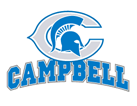  CHEER PARENT CONTRACT All parent and/or legal guardians and athletes must sign 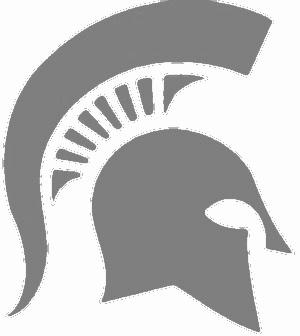 It is imperative that all parents involved with the SPARTAN Cheer Squad at Campbell High School understand and agree to abide by the guidelines set forth in this agreement. The best interest of the team will always be put ahead of the interest of an individual. Parent actions and behaviors can affect not only the individual child, but the team as a whole.  Our teams are taught to focus on working hard and performing to the best of their ability. The way other teams perform should not dictate how our athletes feel about their performance.  Encourage and support all athletes on the team. Make sure all your comments are positive at ALL TIMES.  Respect parents, coaches, athletes and administration for all teams. The SPARTAN Cheer Squad needs to be role models of good sportsmanship. Both athletes and parents will cheer for our team, not against the opposing team.  Parents understand that at all events they are representing our program and our school and will behave in an appropriate manner.  During events, please allow the team to prepare, cheer and perform without interruption. We need the athletes’ full attention to prepare and perform to our best ability. Your child needs to make sure he/she has everything he/she needs before the event. Parents should not need to bring items to their child.  When my child is frustrated with the program, coach or teammates, I will support her need to vent to me. I will listen and offer constructive comments to help her resolve the conflict herself. It is important that we teach our athletes to handle things in a professional manner, not doing so can result in he said, she said and unwelcomed negativity. If the athlete finds conflict with a teammate, I will encourage positive discussion between the athletes themselves. If it is not resolved, I will alert the coach.  I will refrain from escalating any situation my athlete is experiencing by talking to other members of the team, their parents, or the coach.  I will wait 24 hours before contacting the coach if there is an incident or concern; unless there is a serious injury/incidence. Emotions often run high during a game, practice, competition or event, and a 24/48 hour waiting period gives both parties an opportunity to reflect on the issues at hand.  I will wait 24/48 hours, through the weekend, or break for a response. I will not send a second email or call to administration until this time has passed.  If I feel it is necessary to contact the coach because my child is unable to resolve the conflict herself, I will request a meeting through email. I will not address the coach with my concern in any manner other than through this request. I understand that if it involves another cheerleader, in order to speak about that cheerleader, they and their parent will need to be present at the meeting. I will refrain from calling the coach on their personal cell phone unless there is a severe injury or emergency.  I will refrain from calling coaches, for any reason, at their home.  It is my child’s responsibility to notify the coach if my child is going to miss any or part of a team function. (Excessive absenses will be discussed with the parent via a parent meeting) Email is to be used for all concerns, scheduling questions, etc. to respect the coach’s personal time.  All emails sent to the team or to all of the parents on the team will be sent by the coaches. Mass emails to the team and parents to voice opinions and concerns are NOT appropriate and may result in consequences. Any concerns brought forth must have factual documentation. ONLY your child will be discussed, not other members of the team.  Parents will not arrive before, during, or after practices or events to meet with the coaches. It is important that the coach is able to focus fully on the team. To request a time to meet, email the coach in advance; and understand that the coaches have lives outside of cheer and the meeting may not happen that day.  Athletes will not be permitted to use their cell phone, without permission, during practices, games and events. There are also times that the athlete’s cell phones will be in the possession of the coach and will not be readily accessible to athletes. (i.e Cheer camps).  I will respect the coaching decision made and allow the coaching staff to do their job. I understand that if a my child receives 3 ISS or referrals, she may be dismissed from the teamI understand that if my child is caught posting or sharing illicit pictures of herself or others that she will be dismissed from the team. This includes pictures that involve illegal activity or those that are considered pornographic.I understand that failure of my child to follow team rules and expectations may result in dismissal. I have read them and know that I will be notified by the coaching staff prior to dismissal.I understand that if my daughter is dismissed from the team, she will not be able to try out for one year, based on discipline. I understand that all decisions made by the coaching staff and/or school administration will be final.  I understand that the benefit of an individual will not be put ahead of the benefit of the team. EVER! When meeting with the coach, I will refrain from accusations and harmful language. I will speak with respect and consideration. Personal attacks of athletes, coaching staff, and administration will not be tolerated.  As a parent, I am able to speak for myself, and not the team as a whole.  Appropriate channels of communication: If there is an issue with a specific coach, contact the coach first via email. If the issue is still not resolved, contact the Cheer Program Head Coach.  The athletic director should not be contacted unless the athlete and parent have already met with the coach(s) and head coach to discuss the concern. The principal should not be contacted for matters that involve athletics unless I have considered the chain of command. Parent and booster club meetings are not the place to voice concerns or problems. Please allow your child to handle the problem. Parents should only email the coach if a meeting is necessary.  Coaches are not responsible for parents that are upset with other parents or athletes on the team. These disagreements should be handled by the parties concerned.  I understand that it is necessary to have active parents involved with the cheer program, and as a parent of an athlete I will help when needed and expected. It is not the responsibility of other parents to fundraise for my child.  Parents are welcome at practices but please keep in mind that your presence may be distracting to your child, other team members or the coach. If you are a distraction you will be asked to leave.  I understand that the primary purpose of this program is to provide my child with a positive experience in which to learn good leadership skills, develop positive team relations and provide a positive learning environment to grow as athletes. However, there may be times when team members become frustrated with coaches and other team members. Please encourage them to come and talk to their coaches before the problem gets out of hand! In addition, team members and parents will not be persecuted for bringing problems to the attention of a coach in an appropriate manner and at an appropriate time.  I understand that it is my responsibility to carefully read the Cheer Code and sign the agreement.  I understand that is it my responsibility as the parent/legal guardian to pay all bills in a timely manner. If bills are not paid my child can be benched as a result. Finally I understand that my child MUST ride the bus to and from games. We are a team and like to promote team unity. This holds true for other sports here at Campbell High School and Cobb County unless a notarized form is signed. It also makes sure that as coaches we are able to continue our responsibilities as such without the threat of liability.CHEER PARENT CONTRACT--------------------------------------------------------------PLEASE SIGN BELOW-------------------------------------------------------The signature(s) below acknowledges that we have read and agree to abide by the rules and expectations set forth by Campbell Cheerleading and the Cheer Staff. When concerns or conflicts arise, as a parent of the SPARTAN Cheer Squad, I will promise to abide by the guidelines set forth. I recognize failure to do so will affect my athlete’s participation in this program. The first infraction will result in a written warning from the coaching staff. The second infraction, my athlete and I will not participate in any Spirit activity and practice for one week. The third infraction will result in the removal of my athlete from the Spirit Program. ______________________________ (print parent name) _________________________________(parent signature/date) ______________________________ (print parent name) _________________________________(parent signature/date) As a Campbell Spartan Cheerleader, I recognize that me and my parents failure to follow the guidelines set forth will affect my participation in this program. The first infraction will result in a written warning from the coaching staff. The second infraction, my parent and I will not participate in any Spirit activity and practice for one week. The third infraction will result in my removal from the Spirit Program. _______________________________(athlete name) ___________________________________(athlete signature/date)